Открытки к 23 февраля своими руками. Открытки с днем папыЕще один интересный вариант открытки для папы своими руками - открытка оригами рубашка. Существует много способов изготовления открыток такого типа, мы расскажем об основных, начиная с простых вариантов и заканчивая более сложными открытками оригами.Самый простой способ - сложить прямоугольный лист бумаги пополам. От задней части открытки отрезать полоску бумаги сверху. Спереди сделать побокам два неглубоких надреза и загнуть их к центру, чтобы получился "воротничок" рубашки. Отдельно вырезать галстук, украсить его кусочками цветной бумаги, после чего приклеить на открытку.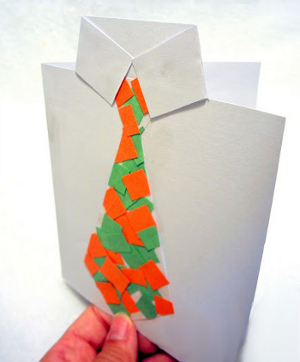 